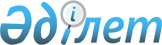 О внесении изменений в постановление Правительства Республики Казахстан от 7 июня 2001 года N 769Постановление Правительства Республики Казахстан от 25 апреля 2002 года N 472

      Правительство Республики Казахстан постановляет: 

      1. Внести в постановление Правительства Республики Казахстан от 7 июня 2001 года N 769 P010769_ "О выдаче разрешения на транзит через территорию Республики Казахстан специального имущества из Российской Федерации в Республику Узбекистан" следующие изменения: 

      в приложении к указанному постановлению: 

      в строке "По дополнению N 3/01342": 

      в графе 2 "Номенклатура и наименование поставляемого специального имущества": 

      по строке "Упорный подшипник" в графе 3 "Код ТН ВЭД" цифры "848330900" заменить цифрами "848210900"; 

      по строке "Вал упорный" в графе 3 "Код ТН ВЭД" цифры "848310900" заменить цифрами "848310800"; 

      по строке "Вал гребной" в графе 3 "Код ТН ВЭД" цифры "848310900" заменить цифрами "848310800"; 

      2. Настоящее постановление вступает в силу со дня подписания. 

 

     Премьер-Министр     Республики Казахстан

(Специалисты: Абрамова Т.М.,              Умбетова А.М.)     
					© 2012. РГП на ПХВ «Институт законодательства и правовой информации Республики Казахстан» Министерства юстиции Республики Казахстан
				